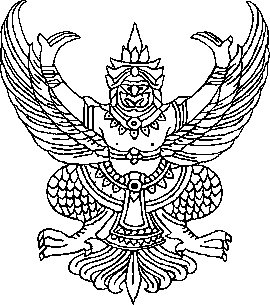 ประกาศองค์การบริหารส่วนตำบลห้วยแอ่งเรื่อง ประมวลจริยธรรมของพนักงานส่วนท้องถิ่น องค์การบริหารส่วนตำบลห้วยแอ่งประจำปีงบประมาณ พ.ศ. 2566.........................................ตามที่รัฐธรรมนูญแห่งราชอาณาจักรไทย พุทธศักราช 2560 มาตรา 76 วรรคสาม บัญญัติให้รัฐพึงจัดให้มีมาตรฐานทางจริยธรรม เพื่อให้หน่วยงานของรัฐใช้เป็นหลักในการกำาหนดประมวล จริยธรรมสำหรั เจ้าหน้าที่ของรัฐในหน่วยงานนั้น ๆ ซึ่งต้องไม่ต่ำกว่ามาตรฐานทางจริยธรรมดังกล่าว และ พระราชบัญญัติมาตรฐานทางจริยธรรม พ.ศ. 2562 มาตรา 5 ได้กำหนดมาตรฐานทางจริยธรรมซึ่งเป็น หลักเกณฑ์การประพฤติปฏิบัติอย่างมีคุณธรรมของเจ้าหน้าที่ของรัฐ เพื่อใช้เป็นหลักสำคัญในการจัดทำ ประมวลจริยธรรมของหน่วยงานของรัฐ อาศัยอำนาจตามความในมาตรา 33 (1) (7) แห่งพระราชบัญญัติระเบียบบริหารงานบุคคล ส่วนท้องถิ่น พ.ศ. 2542 มาตรา 6 วรรคหนึ่ง แห่งพระราชบัญญัติมาตรฐานทางจริยธรรม ประมวล จริยธรรม ข้อกำหนดจริยธรรม และกระบวนการรักษาจริยธรรมของหน่วยงานและเจ้าหน้าที่ของรัฐ พ.ศ. 2563 คณะกรรมการมาตรฐานการบริหารงานบุคคลส่วนท้องถิ่น ในการประชุมครั้งที่ 1/2564 เมื่อวันที่ 30 สิงหาคม 2564 โดยความเห็นชอบของคณะกรรมการมาตรฐานทางจริยธรรมในการประชุมครั้งที่ 7/2564 เมื่อวันที่ 27 กันยายน 2564 ในการนี้ เพื่อให้เป็นไปตามเจตนารมณ์ของรัฐธรรมนูญแห่งราชอาณาจักรไทย พุทธศักราช 2560 มาตรา 76 วรรคสาม บัญญัติให้รัฐพึงจัดให้มีมาตรฐานทางจริยธรรม เพื่อให้หน่วยงานของรัฐใช้เป็น หลักในการกำหนดประมวลจริยธรรมสำหรับเจ้าหน้าที่ของรัฐในหน่วยงานนั้น ๆ องค์การบริหารส่วนตำบลห้วยแอ่ง จึงจัดทำเป็นประมวลจริยธรรม และแนวทางปฏิบัติตามประมวลจริยธรรมของพนักงานส่วนตำบล พนักงานจ้างองค์การบริหารส่วนห้วยแอ่ง อำเภอเมืองมหาสารคาม จังหวัดมหาสารคาม เพื่อใช้เป็น หลักเกณฑ์ในการประพฤติปฏิบัติตน รายละเอียดตามเอกสารแนบท้ายนี้ ทั้งนี้ ตั้งแต่วันที่ 1 ตุลาคม พ.ศ. 2565 เป็นต้นไป ประกาศ ณ วันที่ 1 เดือน พฤศจิกายน พ.ศ. 2565 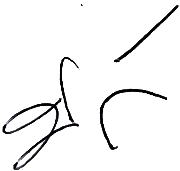 (นายประภาส  ทัตติวงษ์)   นายกองค์การบริหารส่วนตำบลห้วยแอ่ง